Year 5AutumnAutumnSpringSpringSummerSummerCore Texts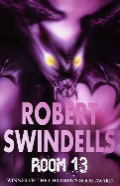 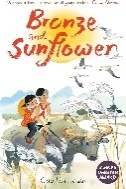 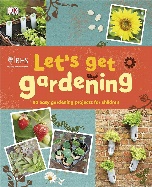 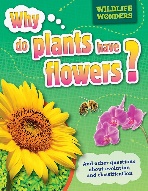 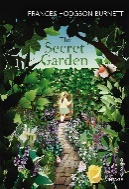 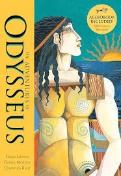 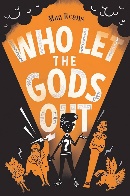 Core TextsBronze & Sunflower; Room 13Bronze & Sunflower; Room 13The Secret Garden; Why Do Plants Have Flowers? & Let’s Get GardeningThe Secret Garden; Why Do Plants Have Flowers? & Let’s Get GardeningWho Let The Gods Out?; The Adventures of OdysseusWho Let The Gods Out?; The Adventures of OdysseusMain ProjectDynamic Dynasties (History)Dynamic Dynasties (History)Sow, Grow & Farm (Geography)Sow, Grow & Farm (Geography)Ground-breaking Greeks (History)Ground-breaking Greeks (History)WritingNarrative; Poem; Balanced Argument; Character & Setting Description;Narrative; Poem; Balanced Argument; Character & Setting Description;Short Narrative; Non-Chronological Reports; Instructions; ExplanationShort Narrative; Non-Chronological Reports; Instructions; Explanation Diary Entry; Persuasive letter; Non-Chronological Reports Diary Entry; Persuasive letter; Non-Chronological ReportsMathsDecimal Fractions; MoneyNegative Numbers; Short Multiplication & DivisionArea & ScalingCalculating with Decimal Fractions; Factors, Multiples & PrimesFactors, Multiples & Primes; FractionsFractions; Converting Units; Angle & TransformationsScienceForces and MechanismsEarth and SpaceHuman Reproduction and Ageing*Living things and their habitat are taught within Human Reproduction and Sow, Grow and FarmHuman Reproduction and Ageing*Living things and their habitat are taught within Human Reproduction and Sow, Grow and FarmProperties and Changes of MaterialsProperties and Changes of MaterialsHistoryDynamic DynastiesDynamic DynastiesRevision & RecallRevision & RecallGround-breaking GreeksGround-breaking GreeksGeographyInvestigating Our WorldInvestigating Our WorldSow, Grow & FarmSow, Grow & FarmRevision & RecallRevision & RecallArt & DesignTints, Tones & ShadesTaotieLine, Light & Shadow Nature's ArtMixed MediaExpressionDTMoving MechanismsMoving MechanismsEat The SeasonsEat The SeasonsArchitectureArchitectureREDharma Day (Buddhism) + Hannukah Mini ProjectDharma Day (Buddhism) + Hannukah Mini ProjectHoli (Hinduism) + Ramadan, Eid & Passover Mini ProjectsHoli (Hinduism) + Ramadan, Eid & Passover Mini ProjectsGuru Arjan Gurpurab (Sikhism)Pentecost (Christianity)MusicLivin' On a PrayerClassroom Jazz 1Make you Feel My LoveThe Fresh Prince ofBel-AirDancing In the StreetReflect, Rewind and ReplayPEDance: Street ArtGames: Tag RugbyGames: HandballGames: HockeyGymnastics: Counter Balance & Counter TensionGames: CricketGames: NetballOAA: OrienteeringDance: GreeksAthletics: Running, Throwing and Jumping Athletics: AthleticsGames: RoundersComputingOnline Safety; Concept Maps; Word ProcessingOnline Safety; Concept Maps; Word ProcessingGame Creator; External DevicesGame Creator; External DevicesCoding; 3D Modelling; DatabasesCoding; 3D Modelling; DatabasesPHSETopics covered progressively over the year: FBV, Peer Pressure, Smoking, Looking Out For Others, Worry, Image Sharing, Enterprise, Inclusion & Acceptance, Puberty, First Aid (See PHSE Documents for Details)Topics covered progressively over the year: FBV, Peer Pressure, Smoking, Looking Out For Others, Worry, Image Sharing, Enterprise, Inclusion & Acceptance, Puberty, First Aid (See PHSE Documents for Details)Topics covered progressively over the year: FBV, Peer Pressure, Smoking, Looking Out For Others, Worry, Image Sharing, Enterprise, Inclusion & Acceptance, Puberty, First Aid (See PHSE Documents for Details)Topics covered progressively over the year: FBV, Peer Pressure, Smoking, Looking Out For Others, Worry, Image Sharing, Enterprise, Inclusion & Acceptance, Puberty, First Aid (See PHSE Documents for Details)Topics covered progressively over the year: FBV, Peer Pressure, Smoking, Looking Out For Others, Worry, Image Sharing, Enterprise, Inclusion & Acceptance, Puberty, First Aid (See PHSE Documents for Details)Topics covered progressively over the year: FBV, Peer Pressure, Smoking, Looking Out For Others, Worry, Image Sharing, Enterprise, Inclusion & Acceptance, Puberty, First Aid (See PHSE Documents for Details)MFLShoppingHigh Street + Descrip.Hobbies & OpinionsFoodTransactional Lang.WeatherMemorable ExperiencesNational Space Centre; Hepp DT Day; Primary Enterprise Challenge; Bikeability; Shang Dynasty WorkshopNational Space Centre; Hepp DT Day; Primary Enterprise Challenge; Bikeability; Shang Dynasty WorkshopTesco Farm to Fork Tour; National Videogame MuseumTesco Farm to Fork Tour; National Videogame MuseumRoyal Armouries & WorkshopRoyal Armouries & Workshop